Как выбрать кроссовки для тренажерного зала?Девушки, для которых важно находиться в отличной физической форме, прекрасно знают, как важно выбрать для занятий спортом хорошую экипировку. И речь идет не только о спортивной одежде, но и обуви. Как выбрать кроссовки для тренажерного зала, чтобы заниматься в них было удобно и эффективно? Перед тем, как с головой окунуться в шоппинг, стоит определить для себя, каким упражнениям в тренажерном зале вы отдаете предпочтение. Ведь в зависимости от той или иной нагрузки на различные группы мышц, а так же типа тренировок, различают модели кроссовок, имеющих свою специфику.Кроссовки для бега. Не имеет значения, где вы бегаете, в парке или на беговой дорожке в зале. Людям, совершающим пробежки, а так же занимающимся треккингом, специалисты рекомендуют обращать внимание на кроссовки, подошва которых изготовлена из микропора. Этот суперсовременный материал обеспечивает максимальный комфорт и позволяет ноге удобно расположиться внутри обуви. Как треккинг, так и беговая дорожка, могут спровоцировать вывихи, растяжения и другие травмы. Поэтому важно, чтобы под пяткой внутри кроссовок находилась гелевая вставка или супинатор. Это касается, как женских, так и мужских моделей. Амортизация должна присутствовать обязательно. Чтобы избежать парникового эффекта при активных занятиях в тренажерном зале, следует выбрать сникерсы, верхняя часть которых выполнена их легких «дышащих» материалов. Это может быть, как натуральная ткань или кожа, так и синтетическая сеточка.Швов на кроссовках, предназначенных для тренировок в зале должно быть минимум, а в идеале они могут отсутствовать вовсе. Так вы избегаете появления мозолей и не натрете ноги. Вес имеет значение. Лучше выбрать легкие кроссовки, облекающие ногу. Во время тренировок вы вообще должны о них не думать и забыть об их существовании. Если в тренажерном зале вы делаете упор на силовые упражнения, вам нужны особенные сникерсы. Подошва таких кроссовок должна быть плоской и обеспечивать устойчивость. Ни в коем случае не выбирайте подошву, которая скользит. Что касается формы, в зоне пятки она должна быть достаточно широкой. Именно это и нужно тем, кто любит «тягать железо». Каркас кроссовок обязан быть жестким, как и область пятки. Это особенно актуально при подъеме штанги. А здесь малейшая ошибка может дорого вам обойтись.  Компрессная нагрузка на опорно-двигательный аппарат распределится равномерно, если подошва кроссовок  будет плотной. Хорошую амортизацию вам обеспечит не слишком высокий подъем задней части.Если вы  увлекаетесь лазанием, то в вашем тренажерном зале наверняка есть стена для этого занятия. Какие кроссовки подойдут для вас? Модель обуви должна максимально облегать стопу, иметь плоскую подошву. Как правило, кроссовки для лазания по стене изготавливают из эластичных материалов, которые имеют свойство «дышать», исключая парниковый эффект. Кроме того, подошва обуви, предназначенной для лазания по стене, ни в коем случае не должна скользить. Иначе вы просто сорветесь, а стена останется для вас непокоренной.Кроссовки для аэробики и шейпинга в первую очередь ассоциируется с практичностью и комфортом. Подошва таких кроссовок изготовлена из микропоры, а в качестве амортизации обувь снабжена гелевыми вставками. Это позволяет без труда выполнять прыжки, танцевальные движения, бегать и ходить. Если говорить об эстетической составляющей, то для женской половины посетителей тренажерного зала этот аспект играет важную роль. Однако, в стремлении выглядеть модно не следует перегибать палку. Вы ведь пришли в зал заниматься, а не хвастать последними модными новинками. Поэтому, лучше, чтобы на ваших кроссовках было минимум украшений, а так же фурнитуры, которая может в самый неподходящий момент за что-нибудь зацепиться. Сделайте выбор в пользу лаконичных моделей без особенных элементов декора. Если вы всерьез занимаетесь фитнесом или другими видами спорта, не экономьте на обуви. Ваша задача – обеспечить себе максимальный комфорт и минимизировать вероятность получения травмы. А это могут гарантировать только производители с хорошей репутацией, которые давно успешно зарекомендовали себя на рынке спортивного обмундирования.Будьте здоровы и красивы!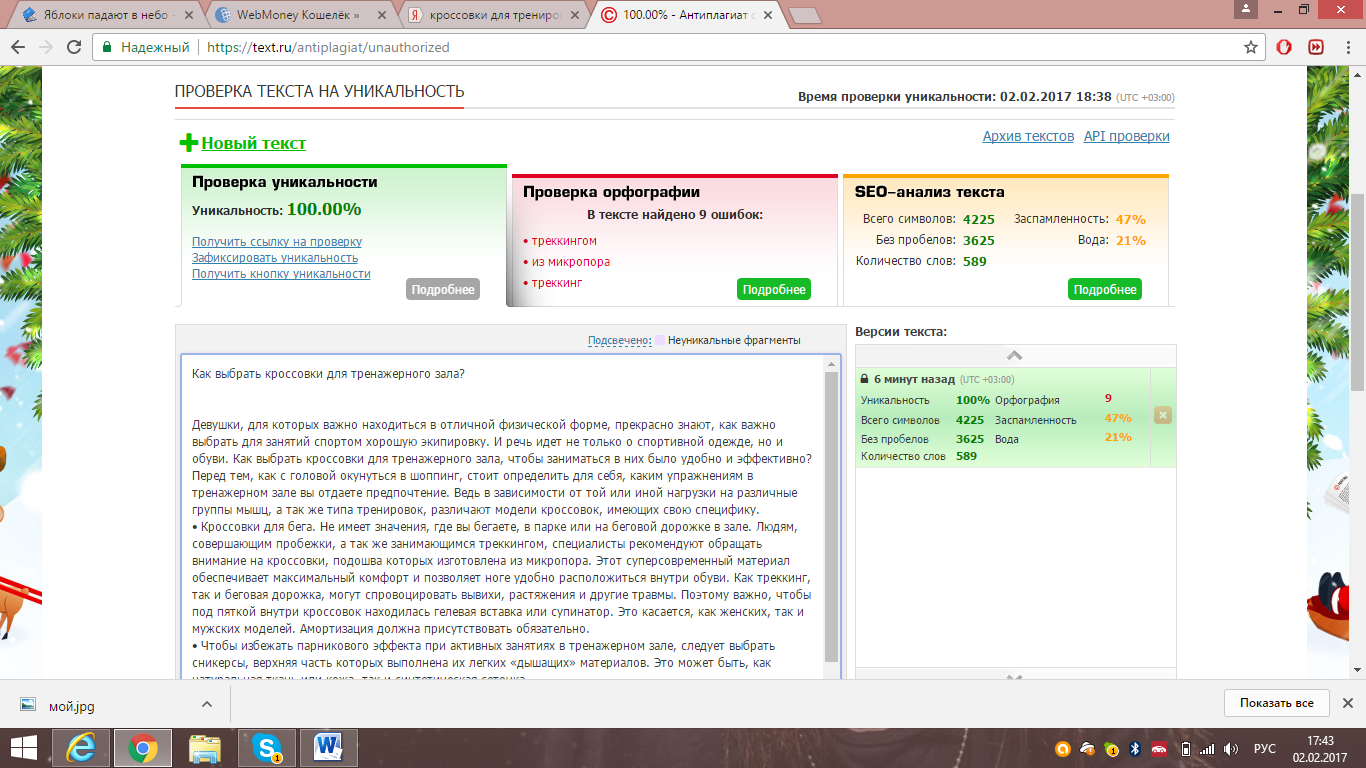 